APÉNDICE  A  DESCRIPCIÓN DE PRODUCTO TERMINADO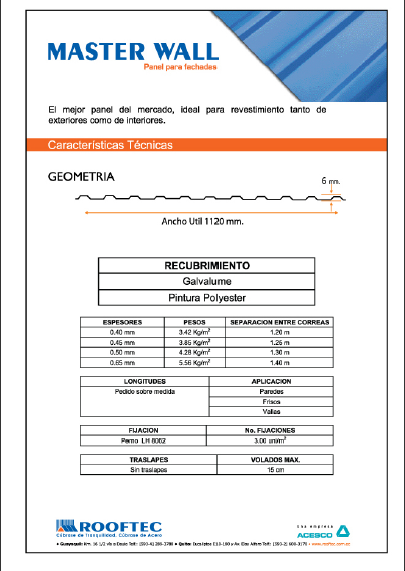 APÉNDICE A.1      MASTER WALL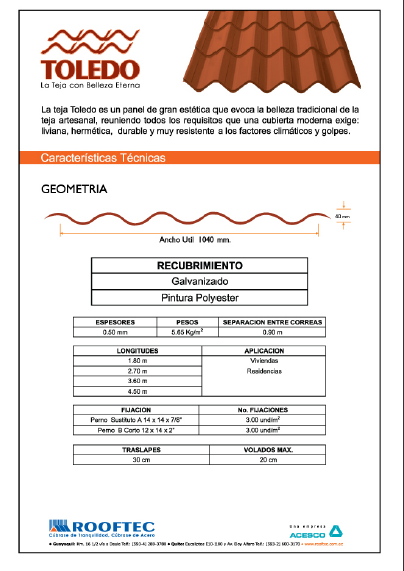 APÉNDICE A.2     TEJA TOLEDO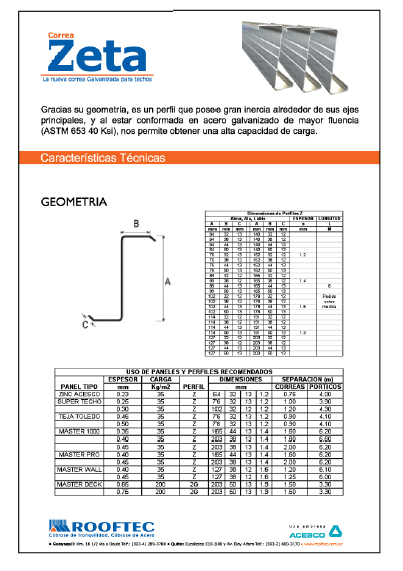 APÉNDICE A.3     CORREAS ZETA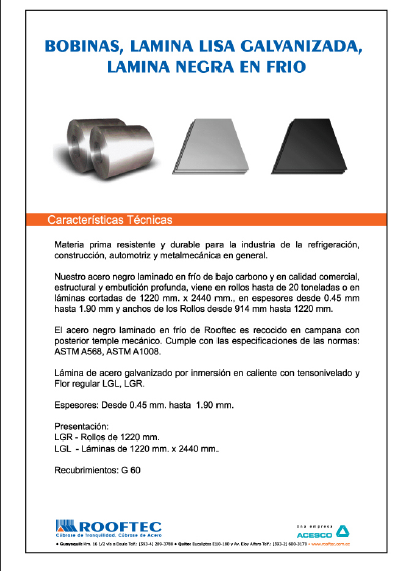 APÉNDICE A.4     BOBINA METÁLICAAPÉNDICE  B DESCRIPCIÓN DE LAS MÁQUINAS POR LÍNEASLC1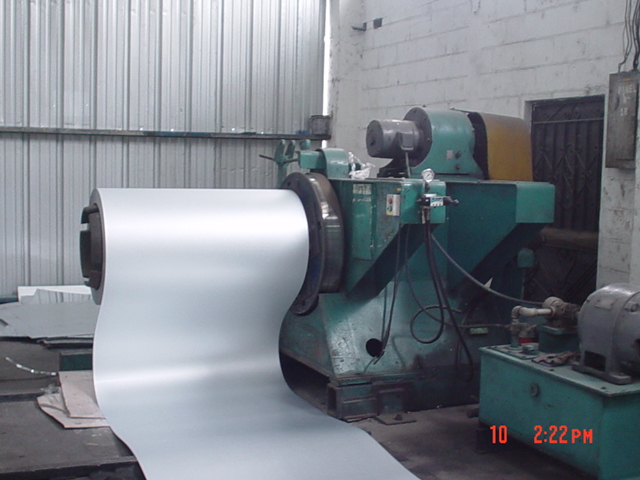 APÉNDICE B.1      DESBOBINADOR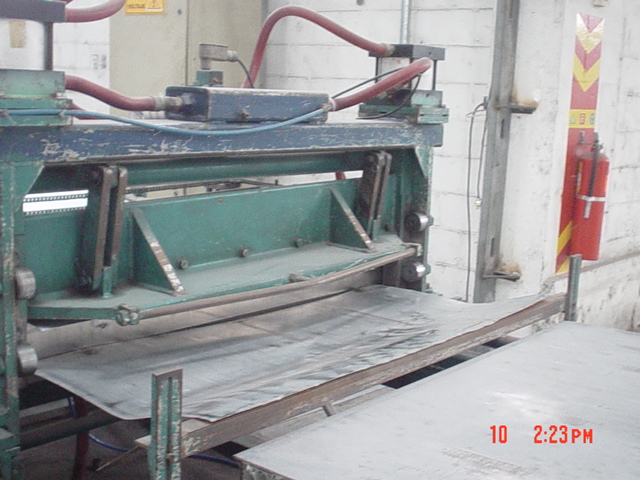 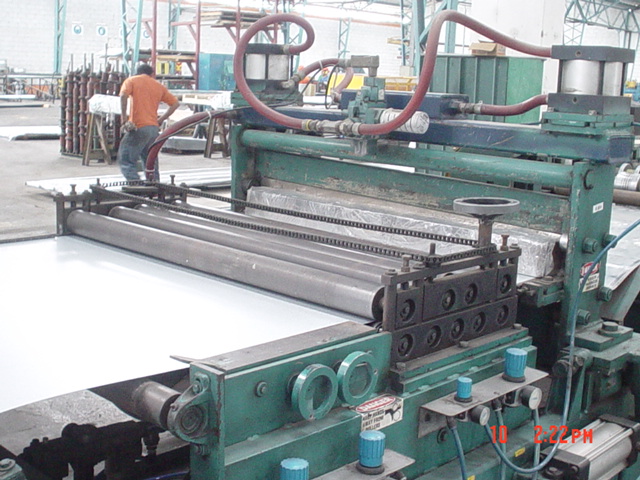 APÉNDICE B.2   CIZALLA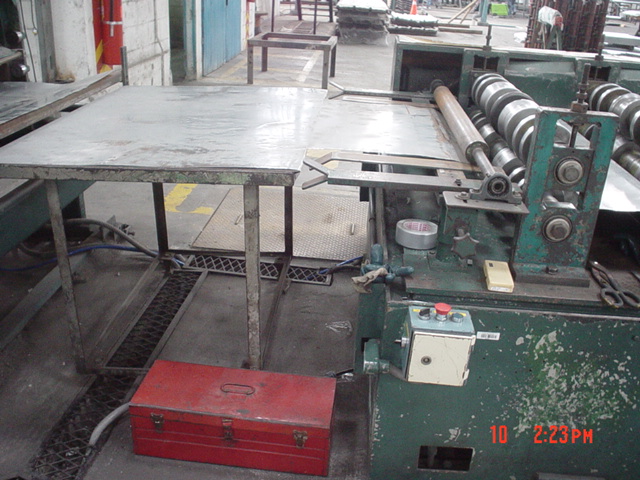 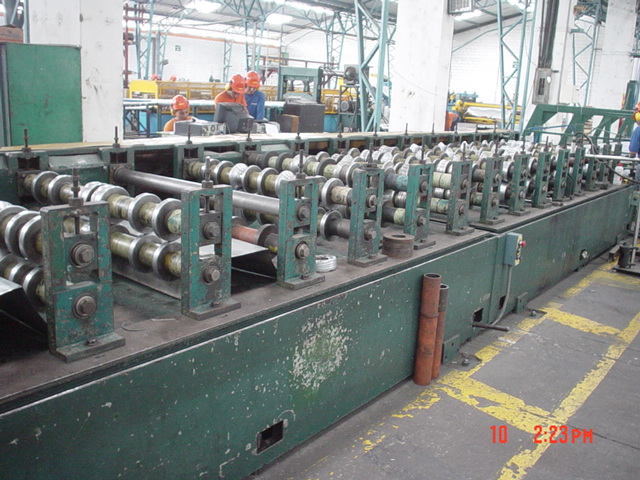 APÉNDICE B.3      ROLL FORMER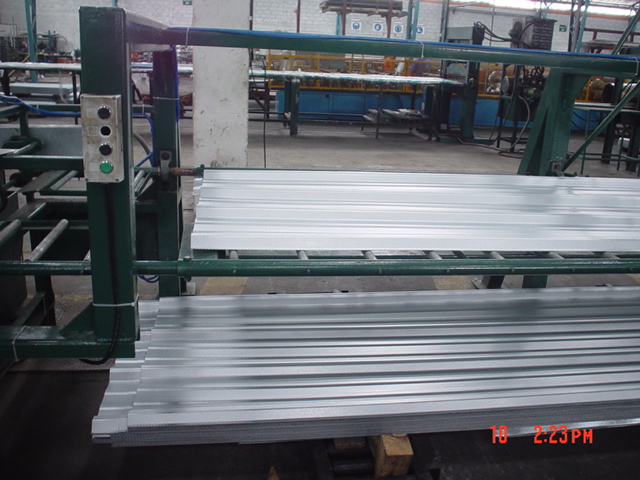 APÉNDICE B.4    APILADOR AUTOMÁTICOAPÉNDICE CDESCRIPCIÓN DE LAS MÁQUINAS POR LÍNEASLC4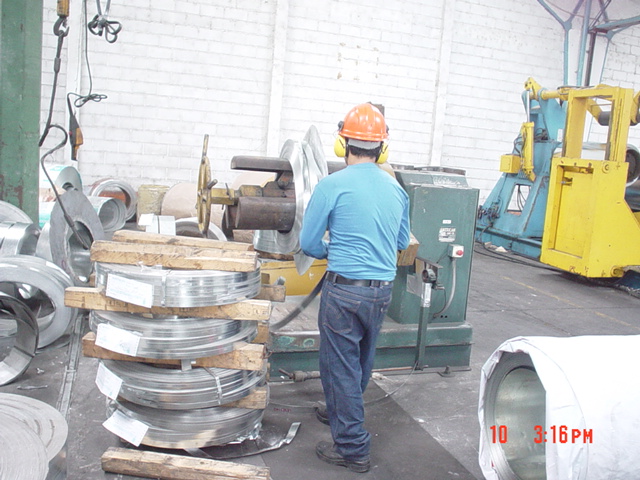 APÉNDICE C.1      DESBOBINADOR DE FLEJES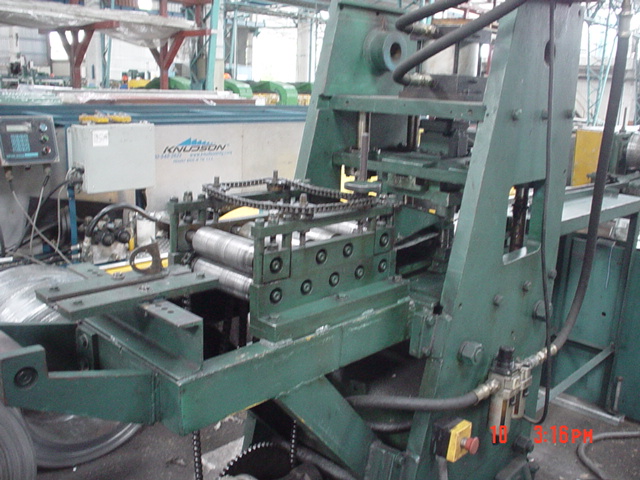 APÉNDICE C.2      CIZALLA DE FLEJES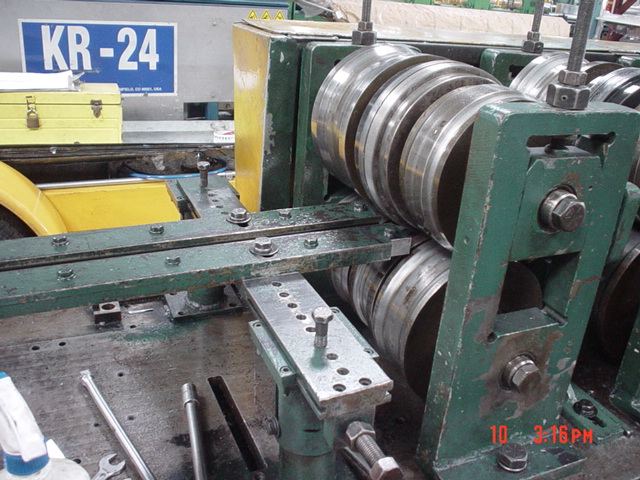 APÉNDICE C.3    ROLL FORMER DE FLEJES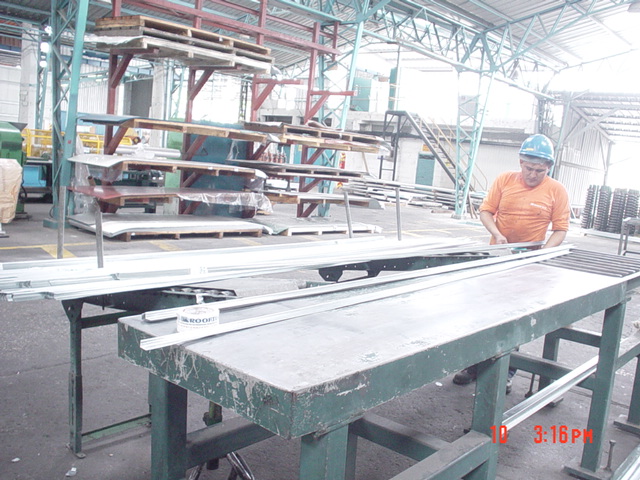 APÉNDICE C.4    MESA DE RECEPCIÓN Y APILAMIENTO DE PERFILESAPÉNDICE DDESCRIPCIÓN DE LAS MÁQUINAS POR LÍNEASLC5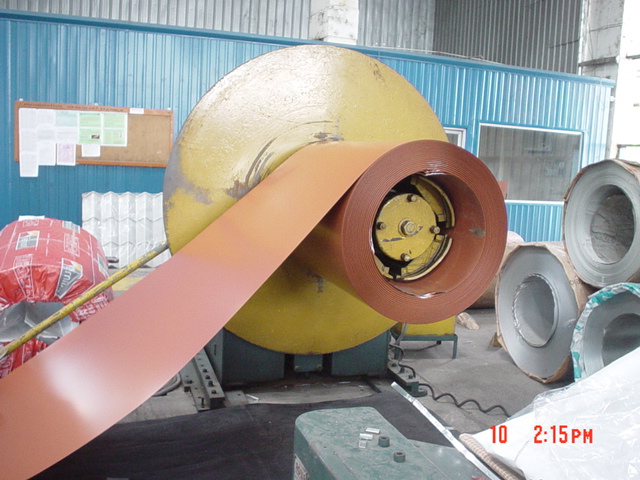 APÉNDICE D.1DESBOBINADOR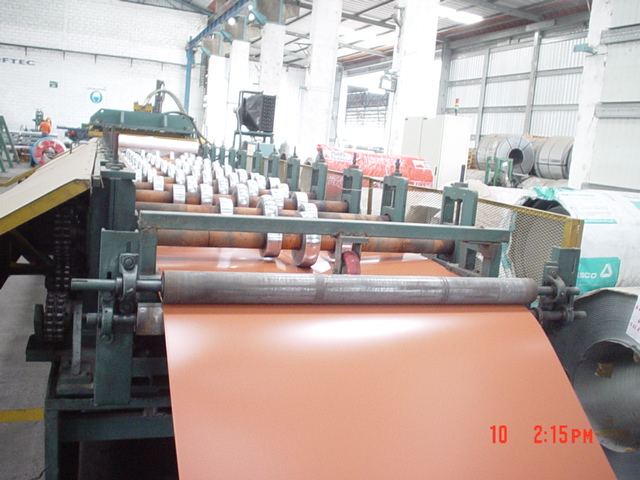 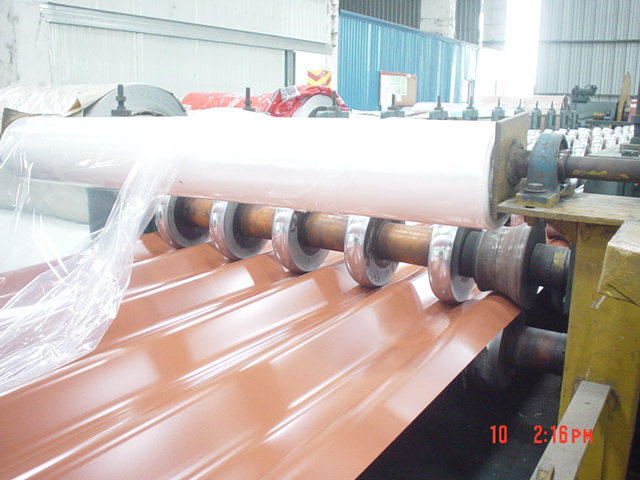 APÉNDICE D.2ROLL FORMER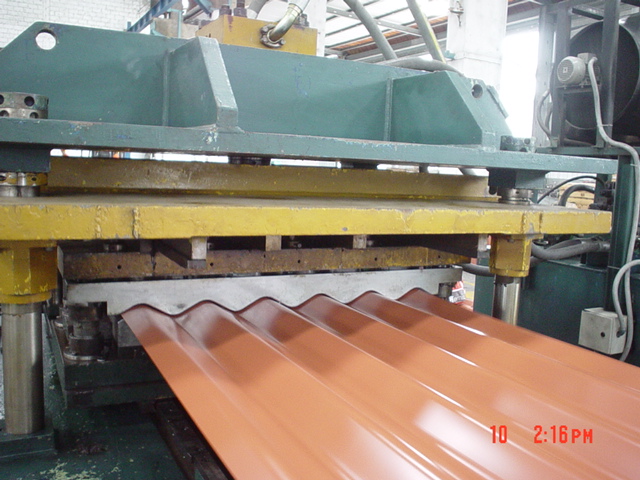 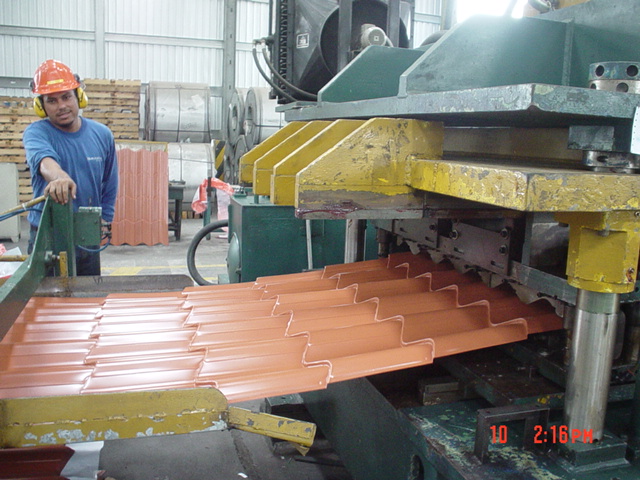 APÉNDICE D.3TROQUELADOR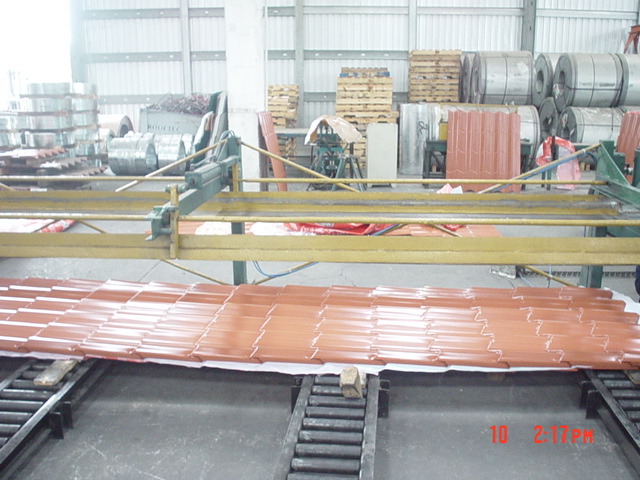 APÉNDICE D.4APILADOR AUTOMÁTICOAPÉNDICE EDESCRIPCIÓN DE LAS MÁQUINAS POR LÍNEASLÍNEA SLITTER AUTOMÁTICA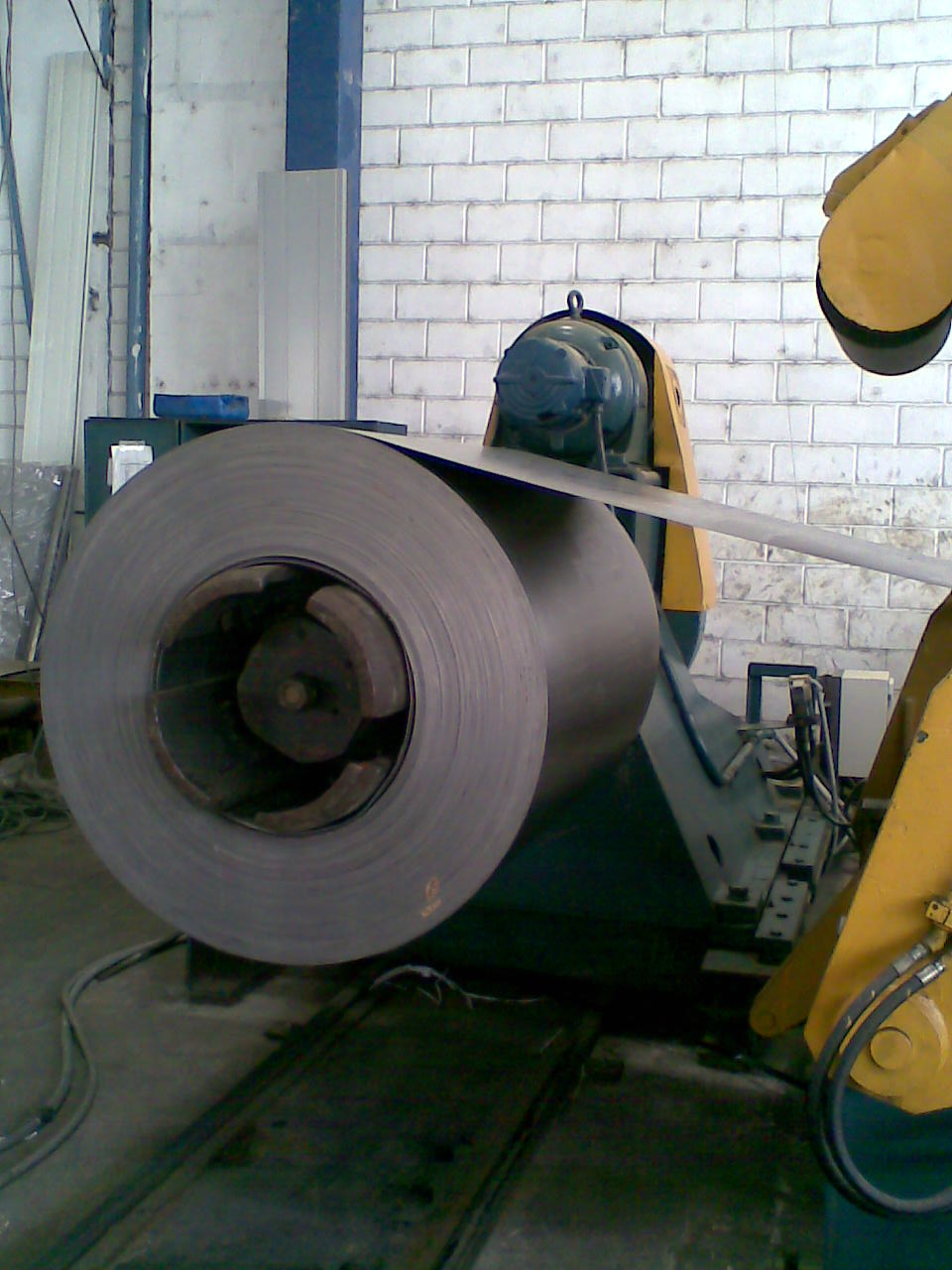 APÉNDICE E.1DESBOBINADOR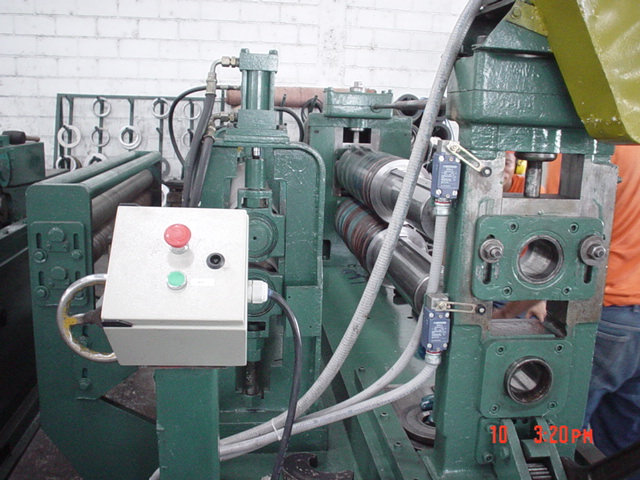 APÉNDICE E.2CORTE LONGITUDINAL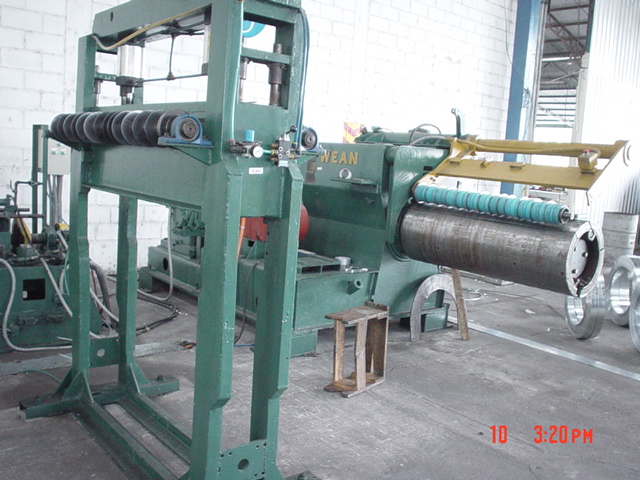 APÉNDICE E.3PRENSA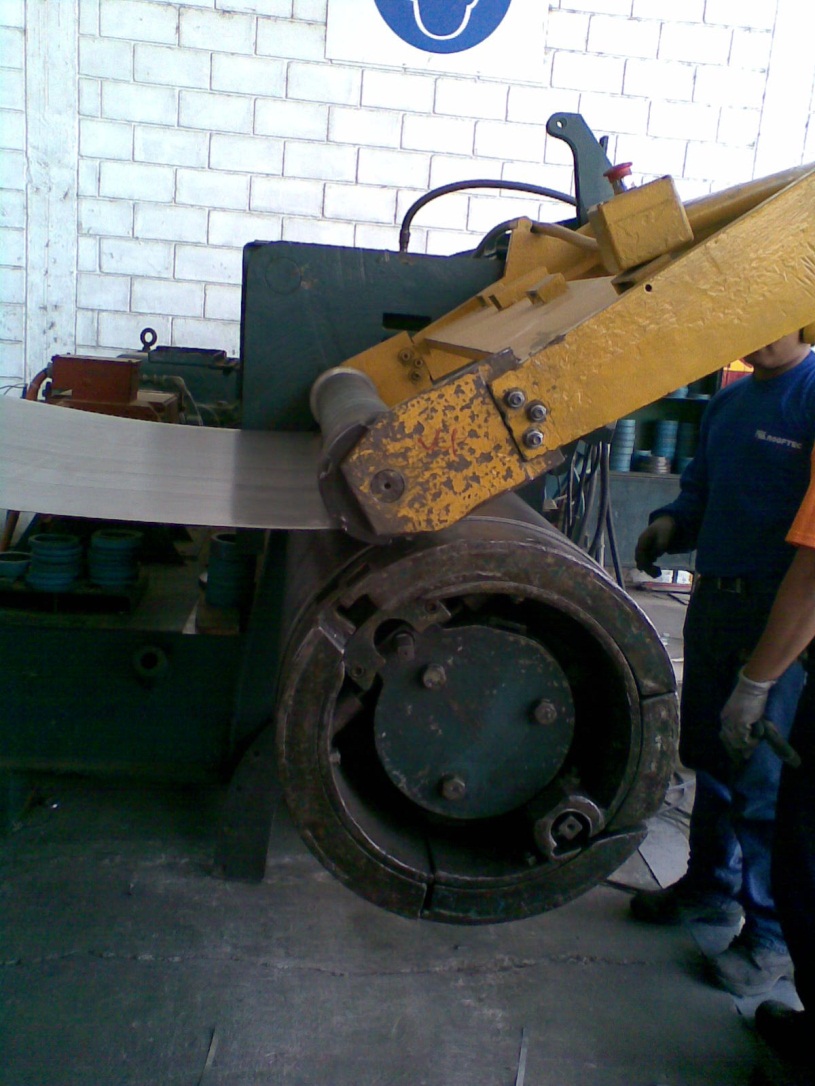 APÉNDICE E.4REBOBINADOR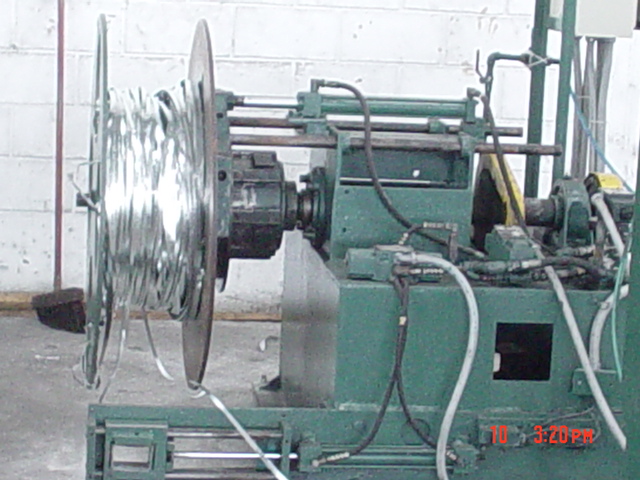 APÉNDICE E.5BOBINADOR DE SCRAPP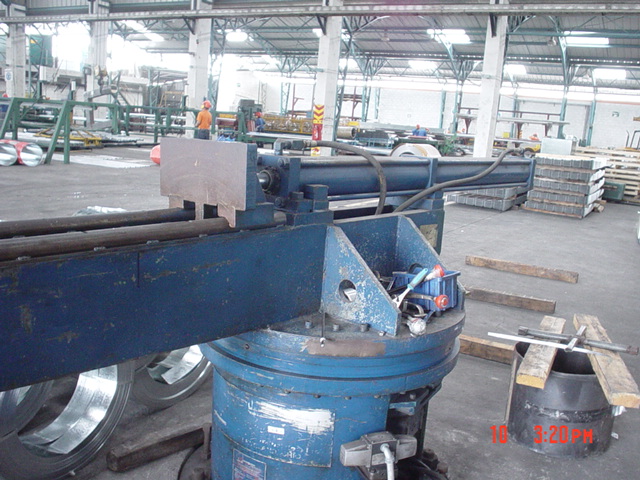 APÉNDICE E.6TURN STYLEAPÉNDICE FDESCRIPCIÓN DE LAS MÁQUINAS POR LÍNEASLÍNEA DE CORTE TRANSVERSALAPÉNDICE F.1DESBOBINADOR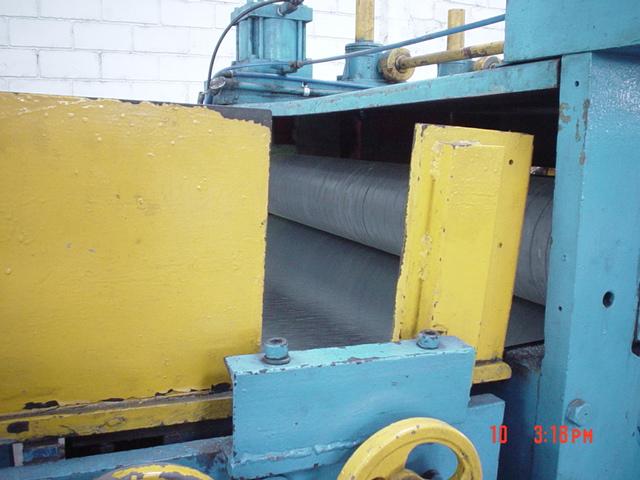 APÉNDICE F.2SISTEMA DE GUÍA DE LÁMINAS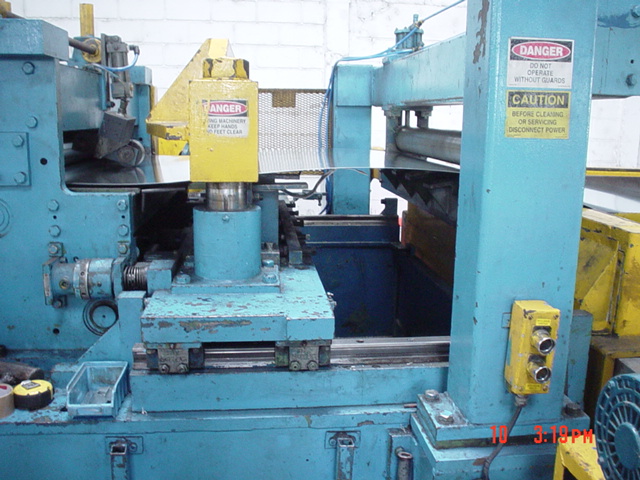 APÉNDICE F.3CIZALLA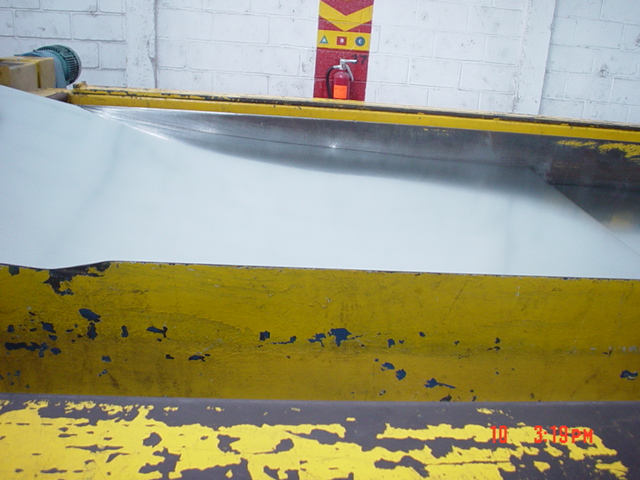 APÉNDICE F.4APILADOR AUTOMÁTICO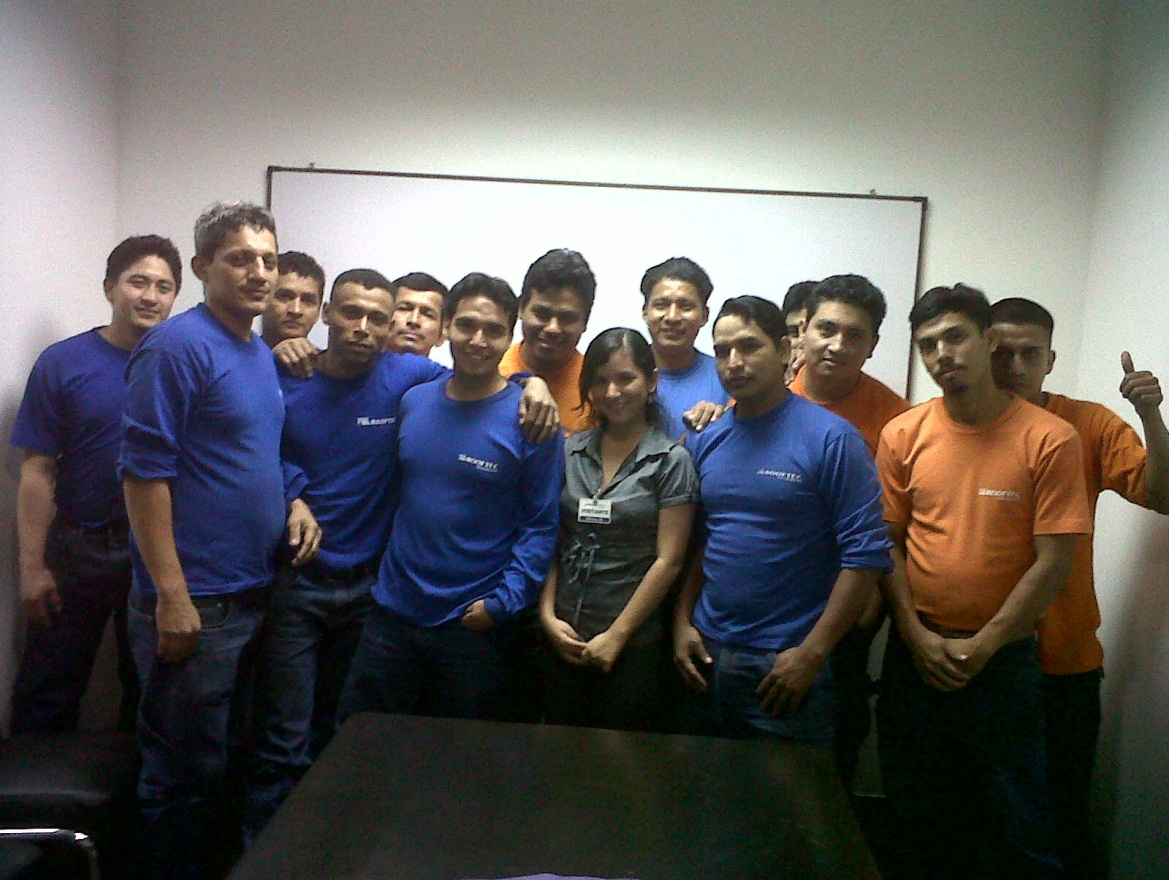 APÉNDICE G.1CAPACITACIÓN AL PERSONAL ACERCA DE LOS PROCEDIMIENTOS SEGUROS DE TRABAJO.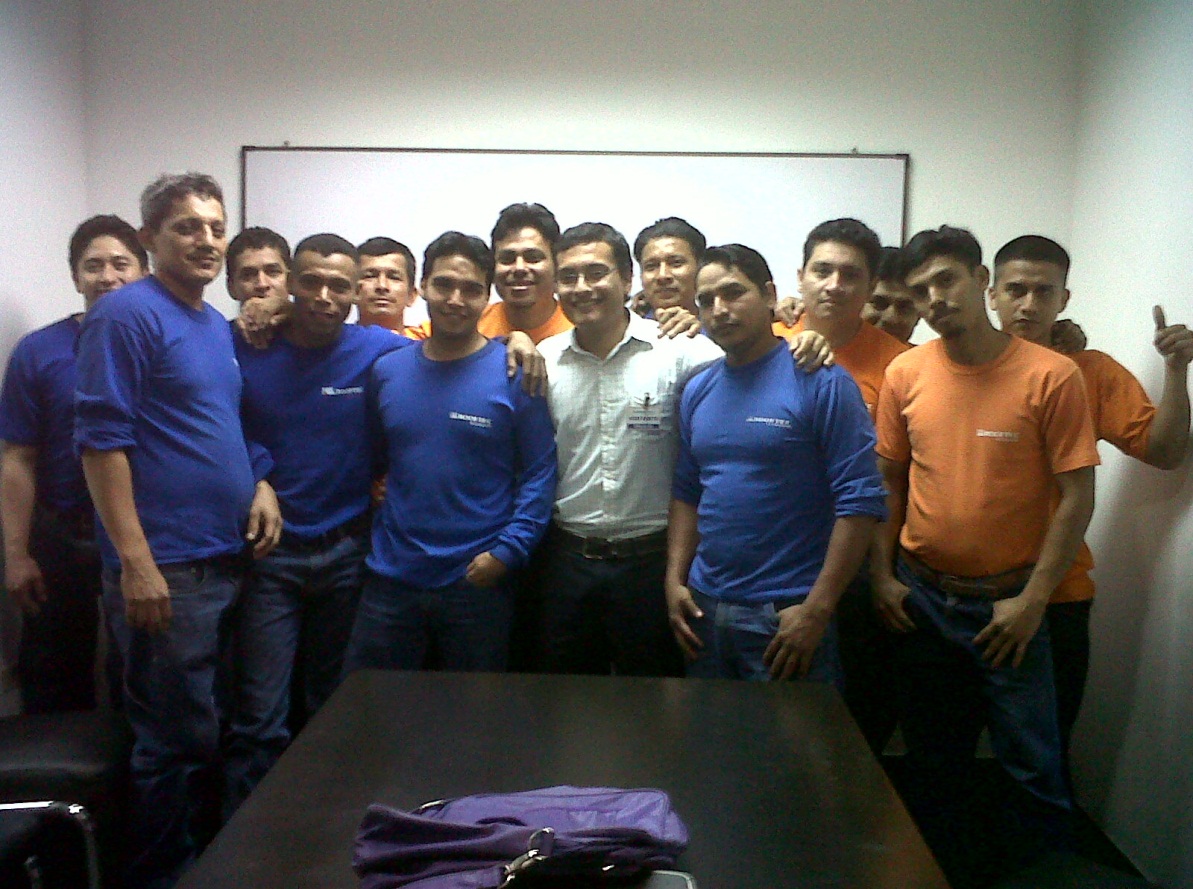 APÉNDICE G.1CAPACITACIÓN AL PERSONAL ACERCA DE LOS PROCEDIMIENTOS SEGUROS DE TRABAJO.APÉNDICE H. PROCEDIMIENTO PARA UN CORRECTO LEVANTAMIENTO DE CARGASAPÉNDICE I CHECK LIST PARA USO DE MONTACARGAS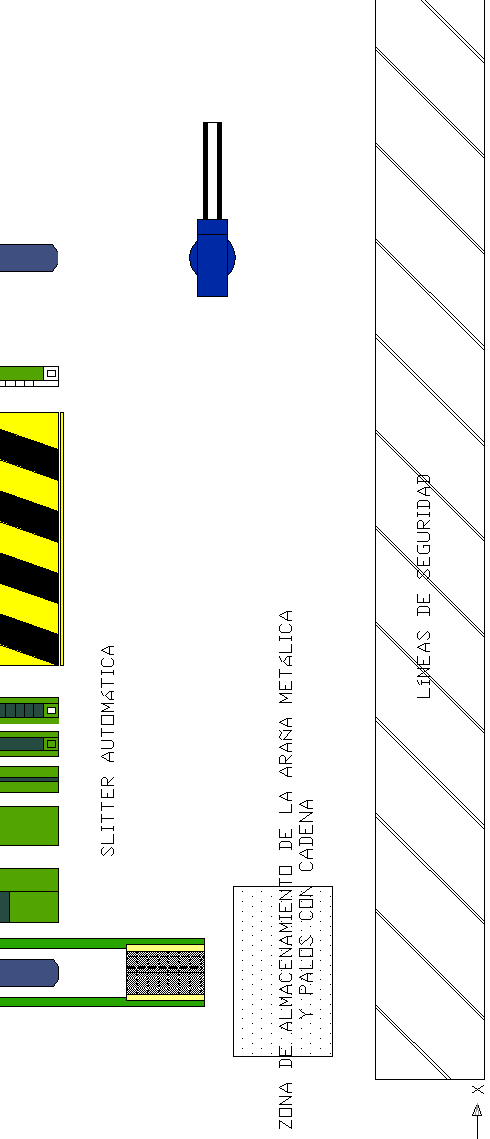 APÉNDICE JUBICACIÓN DE MADEROS CON  CADENAS Y ARAÑA METÁLICA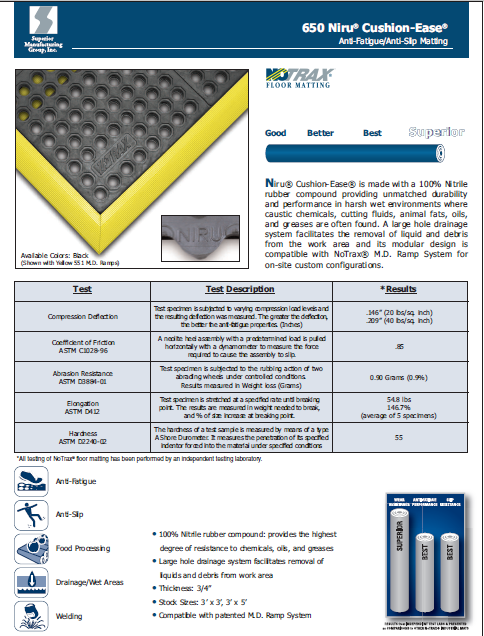 APÉNDICE KALFOMBRAS ABSORBENTES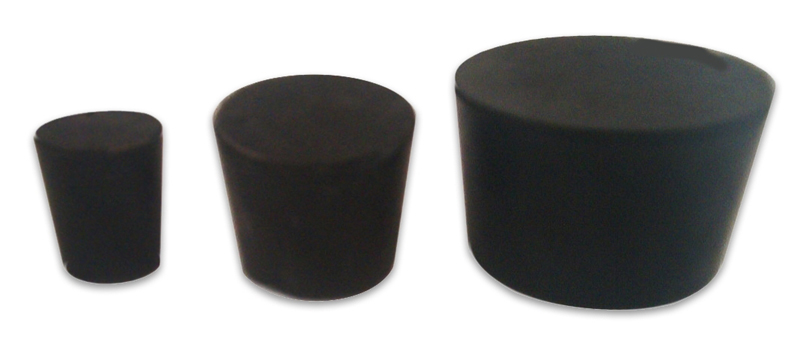 APÉNDICE LTAPONES DE CAUCHO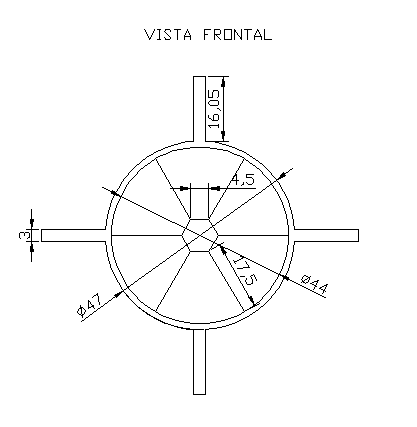 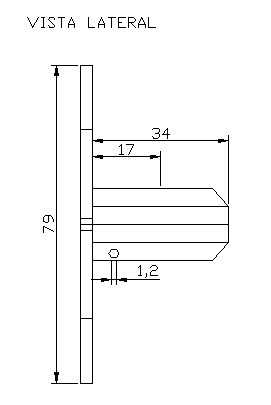 APÉNDICE MTIMÓN PARA ABRIR EL DESBOBINADOR DE FLEJES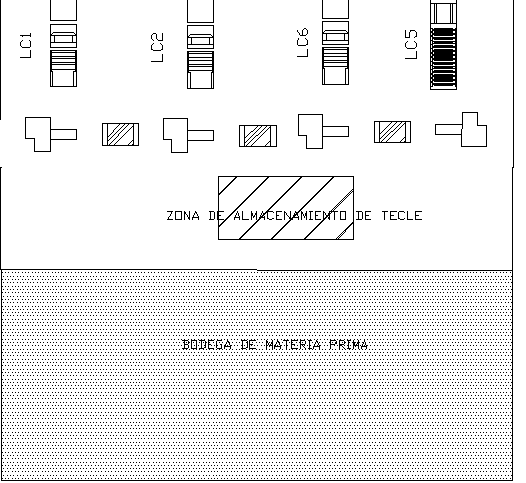 APÉNDICE NUBICACIÓN DEL TECLE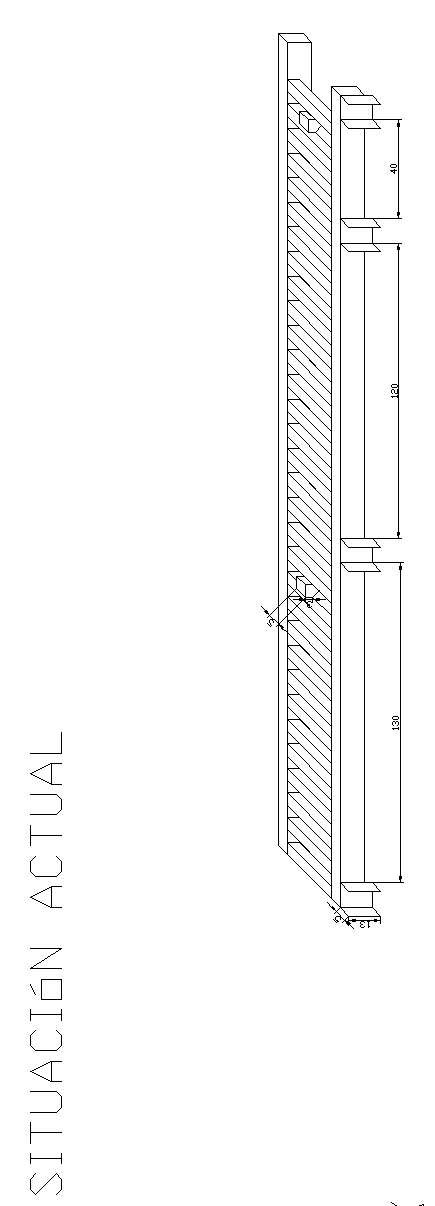 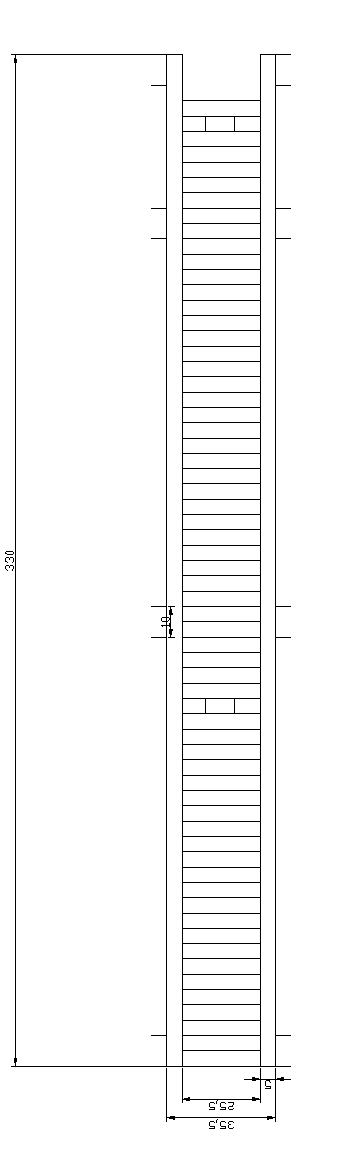 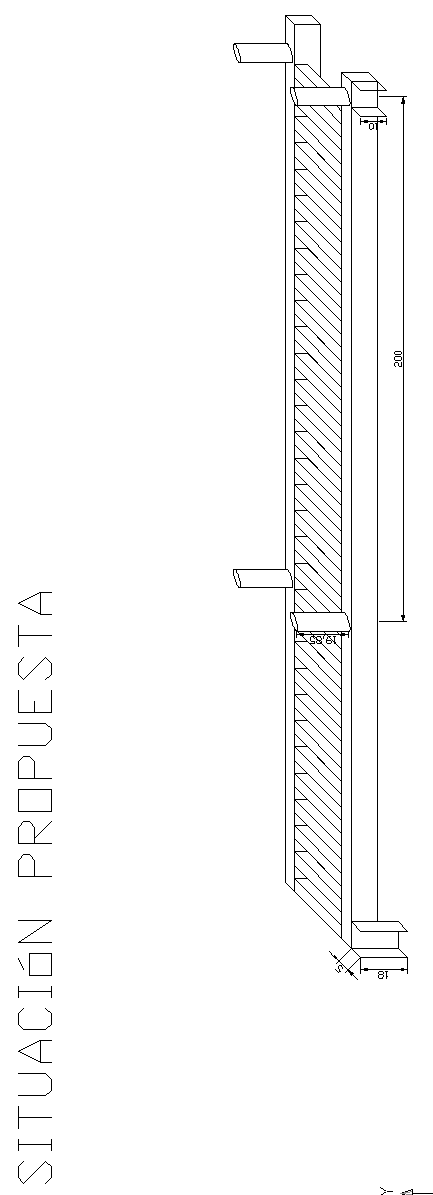 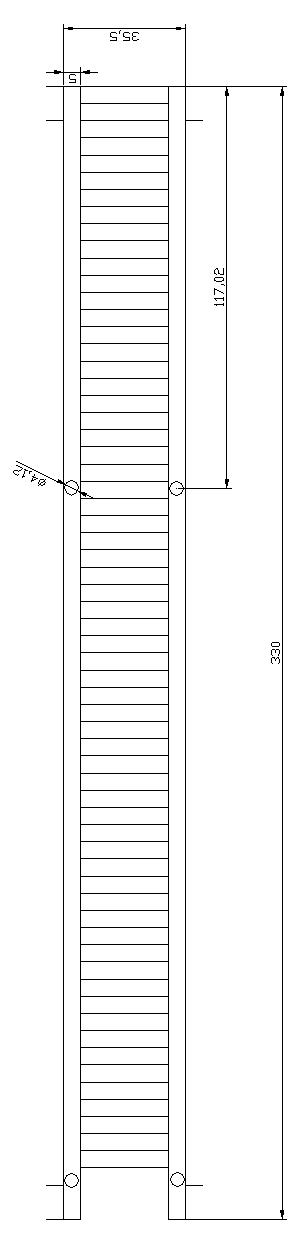 Cálculo de la fuerza que soporta cada rodillo de apilamiento.ΣMa = 0R3(3) – R1(3) = 0R3 = R1ΣFy = 0R1 + R2 + R3 = W2R1 + R2 = Wd1 = d2R1 = R2R1 = R2 = R3 = W/3Cálculo de la velocidad final que alcanza la carga para el ángulo de inclinación.Sen α = 8/330α = 1.389 ·APÉNDICE ODISEÑO DE UN SISTEMA DE APILAMIENTO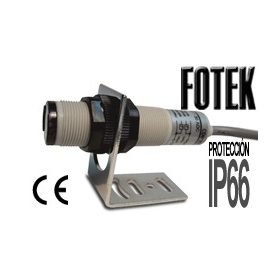 APÉNDICE PSENSOR FOTOELÉCTRICO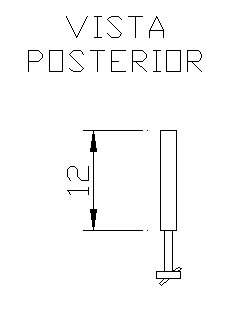 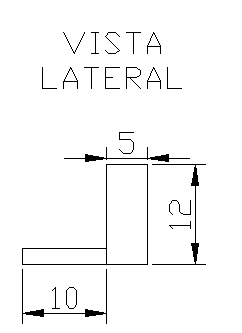 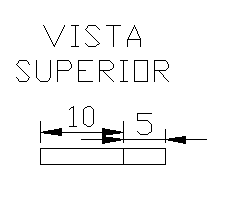 APÉNDICE QDISPOSITIVO PARA DETENER PANELES METÁLICOS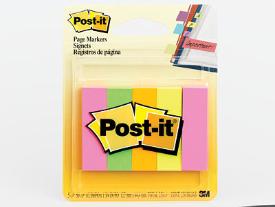 APÉNDICE RSEPARADOR DE PANELES METÁLICOS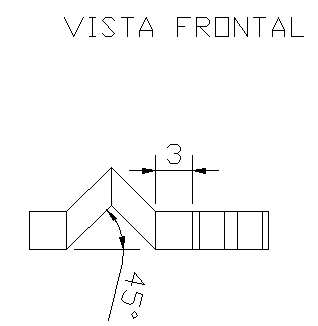 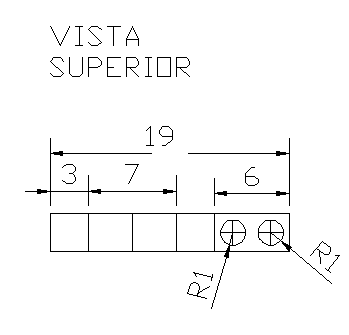 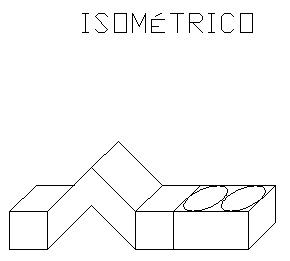 APÉNDICE SSEGURO PARA LA TAPA DE LA FOSA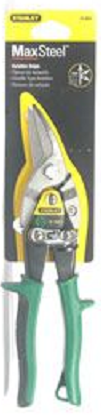 APÉNDICE TTIJERA PICO DE PERICOPROCEDIMIENTO PARA UN CORRECTO LEVANTAMIENTO DE CARGAS1. Planificar el levantamiento: - Seguir las indicaciones que aparezcan en el embalaje acerca de los posibles riesgos de la carga, como pueden ser un centro de gravedad inestable, materiales corrosivos, etc. - Si no aparecen indicaciones en el embalaje, observar bien la carga, prestando especial atención a su forma y tamaño, posible peso, zonas de agarre, posibles puntos peligrosos, etc. Es conveniente alzar primero un lado, ya que no siempre el tamaño de la carga ofrece una idea exacta de su peso real. - Tener prevista la ruta de transporte y el punto de destino final del levantamiento, retirando los materiales que entorpezcan el paso. - Usar la vestimenta, el calzado y los equipos adecuados. 2. Colocar los pies: separar los pies para proporcionar una postura estable y equilibrada para el levantamiento, colocando un pie más adelantado que el otro en la dirección del movimiento. 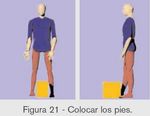 3. Adoptar la postura de levantamiento: - Doblar las piernas manteniendo en todo momento la espalda derecha y el mentón metido. - No hay que girar el tronco ni adoptar posturas forzadas. 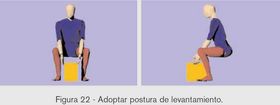 4. Agarre firme: sujetar firmemente la carga empleando ambas manos y pegarla al cuerpo. Cuando sea necesario cambiar el agarre, hay que hacerlo suavemente o apoyando la carga, ya que no hacerlo incrementa los riesgos. 5. Levantamiento suave: levantarse suavemente, por extensión de las piernas, manteniendo la espalda derecha. No hay que dar tirones a la carga ni moverla de forma rápida o brusca. 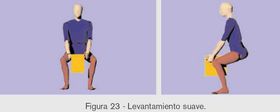 6. Evitar giros: procurar no efectuar nunca giros con la espalda, es preferible mover los pies para colocarse en la posición adecuada. 7. Carga pegada al cuerpo: mantener la carga pegada al cuerpo durante todo el levantamiento. 8. Depositar la carga: - Si el levantamiento es desde el suelo hasta una altura importante, por ejemplo, la altura de los hombros o más, hay que apoyar la carga a medio camino para poder cambiar el agarre. - Depositar la carga y después ajustarla si es necesario. - Realizar levantamientos espaciados. INSPECCION A MONTACARGASINSPECCION A MONTACARGASINSPECCION A MONTACARGASINSPECCION A MONTACARGASINSPECCION A MONTACARGASINSPECCION A MONTACARGASINSPECCION A MONTACARGASINSPECCION A MONTACARGASINSPECCION A MONTACARGASNo. De MontacargasDía 1Día 1Día 2Día 2Día 3Día 3Día NDía NPuntos a RevisarDía 1Día 1Día 2Día 2Día 3Día 3Día NDía NEXISTEN FUGAS DE COMBUSTIBLES.LA BATERIA ESTA LIMPIA, CARGADA Y EN BUEN ESTADO.NIVEL DE AGUA DE LA BATERIA.LAS CUCHILLAS DEL MONTACARGAS ESTAN EN BUEN ESTADO.EL MECANISMO ELEVADOR CON ó SIN CARGA ESTA EN BUEN ESTADO.DIRECCION FUNCIONA BIEN.LOS FRENOS SE ENCUENTRAN EN BUEN ESTADO.NIVEL DE LIQUIDO DE FRENOS LLENO.NIVEL DEL ACEITE HIDRAULICO LLENO.AL VERIFICAR LAS LUCES FUNCIONAN ADECUADAMENTE.CUENTA CON EXTINTOR.TIENE SEGURO Y CARGA VIGENTE EL EXTINTOR.LAS LUCES INTERMITENTES Y LA TORRETA FUINCIONAN   ADECUADAMENTE.CUENTAN CON ESPEJO RETROVISOR EN BUEN ESTADO.LAS LLANTAS ESTAN EN BUEN ESTADO Y TIENEN BORDADO.EL ASIENTO ESTA EN BUEN ESTADO.CUENTA CON CINTURON DE SEGURIDAD.FUNCIONA EL CLAXON.LA ALARMA DE REVERSA FUNCIONA ADECUADAMENTE.LA REJILLA DE PROTECCION EN BUEN ESTADO.TIENE RASPONES EL MONTACARGASComentariosREALIZA LA INSPECCION: FirmaFirmaFirmaFirmaFirmaFirmaFirmaFirma